ПРАКТИКУМ ПО ТЕМЕ «ТРЕТИЙ ЭТАП ХАКАТОНА. ДИЗАЙН-СЕССИЯ»Задание 6.1.Завершите дизайн-сессию проекта восстановления парка развлечений, используя 3 метода представления визуальной информации.   В результате у вас должно получиться 3 результата:Презентация (кол-во слайдов не менее 5)Коллаж на листе А4Скрайбинг (к примеру, картинки аттракционов, дизайнерских объектов, нарисованные, наклеенные или вставленные из интернета на лист А4).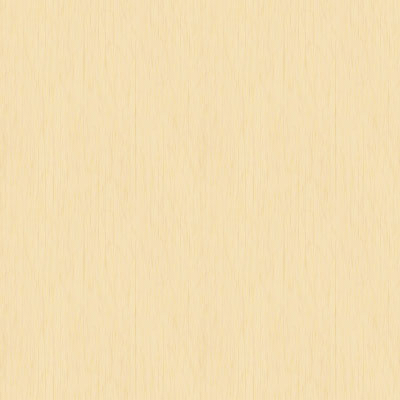 